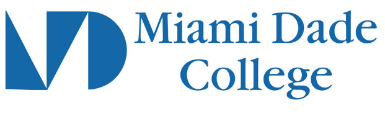 Course SyllabusCourse InformationCourse Title: American Federal GovernmentSubject and Number: POS 2041Course Description: The American Constitution and its development, the organization and functions of the national government, political parties and the electoral process, and the relationship of the individual to the federal government.Class Number: LOREM IPSUMTerm and Year: LOREM IPSUMCourse Modality: MDC ModalitiesInstructor InformationName: LOREM IPSUMDepartment and Campus: LOREM IPSUMOffice location: LOREM IPSUMOffice hours: (communicate course office hours with students)Phone number: 123-456-7890Email: LOREM IPSUMCommunication Policy: (Faculty will establish protocols for communication with students)Required Textbook, Course Materials, and TechnologyRequired course materials: (Textbook(s), library reserves, shark pack, and/or other required readings. Include ISBN Number and author(s))List optional/supplemental materials/OER: LOREM IPSUMTechnology & Technical Skill Requirements: (Technology tools or equipment students need to complete this course are included)Grading Policy & Assessment MethodsList all activities, papers, quizzes, tests, etc. including grading scale used for final grade calculation. Relationships between the final grade and the learner’s accumulated points or percentages/weights breakdown for each assessment or component of the course grade.Include policy on late submissions.For MDC Live and MDC Online courses, include policy regarding exams (e.g., ProctorU, Respondus Lockdown and Monitor, etc.)If applicable, include guidelines for extra credit.Incomplete Grades: View the college’s procedures for Incomplete GradesMiami Dade College PoliciesAttendance Policy: (Faculty include precise statements about illnesses/emergencies/ tardiness, missed assignments/make-up.)Students Rights and Responsibilities: Policies addressing academic integrity and plagiarism, code of conduct, grade appeals, religious observations, services for students with special needs, student complaints, and other.For more information, visit the Student’s Rights and Responsibilities pageAvailable Support Services & ResourcesTutoring Labs and Technology – Learning ResourcesVirtual Tutoring through Learning Resources or Smarthinking Online TutoringACCESS: A Comprehensive Center for Exceptional Student ServicesAdvisementPassword and Login Technical SupportTechnical Support for MDC Live and MDC Online CoursesSMART Plan(Faculty select from the above if applicable and include additional course/campus specific resources)Available Support Services & ResourcesPublic Safety - ServicesHurricane and Other Natural Disasters: In the event of a hurricane or other disaster, the class follows the schedule established by the College for campus-based courses. Please visit the MDC website or call the MDC Hotline (305-237-7500) for situation updates.Course DescriptionPOS2041 | American Federal Government | 3 creditsThe American Constitution and its development, the organization and functions of the national government, political parties and the electoral process, and the relationship of the individual to the federal government.Course CompetenciesCompetency 1:The student will demonstrate an understanding of democracy by:Identifying the Greek, Roman, Judeo- Christian, German, and English contributions to its evolution.Describing the contributions of the Enlightenment, Liberalism, and modern secular and egalitarian movements to its development.Discussing its characteristics and various forms.Learning OutcomesCommunicationCritical thinkingCultural / Global PerspectiveInformation LiteracyCompetency 2:The student will be able to demonstrate an understanding of the foundations of American Government by:Studying the principal colonial, political, and economic institutions and analyzing the causes of the American War of Independence.Analyzing the Declaration of Independence, and the Articles of Confederation.Discussing the reasons for the Philadelphia Convention, and its many controversies and political compromises.Learning OutcomesCommunicationCritical thinkingCultural / Global PerspectiveInformation LiteracyCompetency 3:The student will be able to demonstrate an understanding of the Constitution of the United States by:Reading the articles of the Constitution as well as its amendments.Defining its main characteristics, including federalism, separation of powers and checks and balances.Reasoning why the Bill of Rights and other amendments were added to the Constitution.Learning OutcomesCommunicationCritical thinkingCultural / Global PerspectiveInformation LiteracyCompetency 4:The student will be able to demonstrate an understanding of the relations linking people with their governments by:Discussing the nature of public opinion and political socialization.Analyzing the role of the mass media, the factors which influence its coverage, and its impact on society.Describing the socio-economic, political, and ideological factors which affect voting.Explaining the functioning of political parties and interest groups.Knowing how federal elections take place in the United States.Learning OutcomesCommunicationCritical thinkingCultural / Global PerspectiveInformation LiteracyCompetency 5:The student will be able to demonstrate an understanding of the structure of the central government by:Describing the functions, organizations, powers and limitations of the Congress, the Presidency, the Judiciary, and the Bureaucracy.Discussing the many ways in which the citizenry can impact on these institutions.Learning OutcomesCommunicationCritical thinkingCultural / Global PerspectiveInformation LiteracyCompetency 6:The student will be able to demonstrate an understanding of civil liberties and civil rights by:Learning about the Bill of Rights and Supreme Court decisions which protect civil liberties from government intrusion.Identifying amendments to the Constitution and legislation for the protection of the citizenry.Studying the differences between conservative and liberal interpretations of the Constitution.Learning OutcomesCommunicationCritical thinkingCultural / Global PerspectiveInformation LiteracyCompetency 7:The student will be able to demonstrate an understanding of the making of public policy by:Analyzing the political process involved in making economic, domestic and international policies.Studying the many points of view, including libertarian, anarchist, conservative, liberal, socialist, and autocratic, held by the American people, and how they lead to political tension and compromise.Describing the many issues which face Americans and others in the United States, including abortion, education, health care, fiscal policies, immigration, monetary policies, social security, and others.Learning OutcomesCommunicationCritical thinkingCultural / Global PerspectiveInformation Literacy